Піклування про здоров'я учнів - першочергове завдання адміністрації та педагогів ліцею. Тому вже традиційними стали в нашому навчальному закладі тижні сприяння здоровому способу життя. У зв′язку з цим з 21 листопада 2016 року  по 25 листопада 2016 року  в Дніпропетровському професійному залізничному ліцеї відбувся предметний тиждень хімії, біології, екології. Мета предметного тижня:· поглиблення наукових знань з біології, екології та хімії;· розширення уявлення про взаємозв’язок організмів з довкіллям;· пропаганда екологічного та природоохоронного виховання як усвідомлення ідеї гармонійної взаємодії суспільства і природи, людини та довкілля;· формування особистості з біологічним та екологічним мисленням.План проведення тижня хімії, біології, екології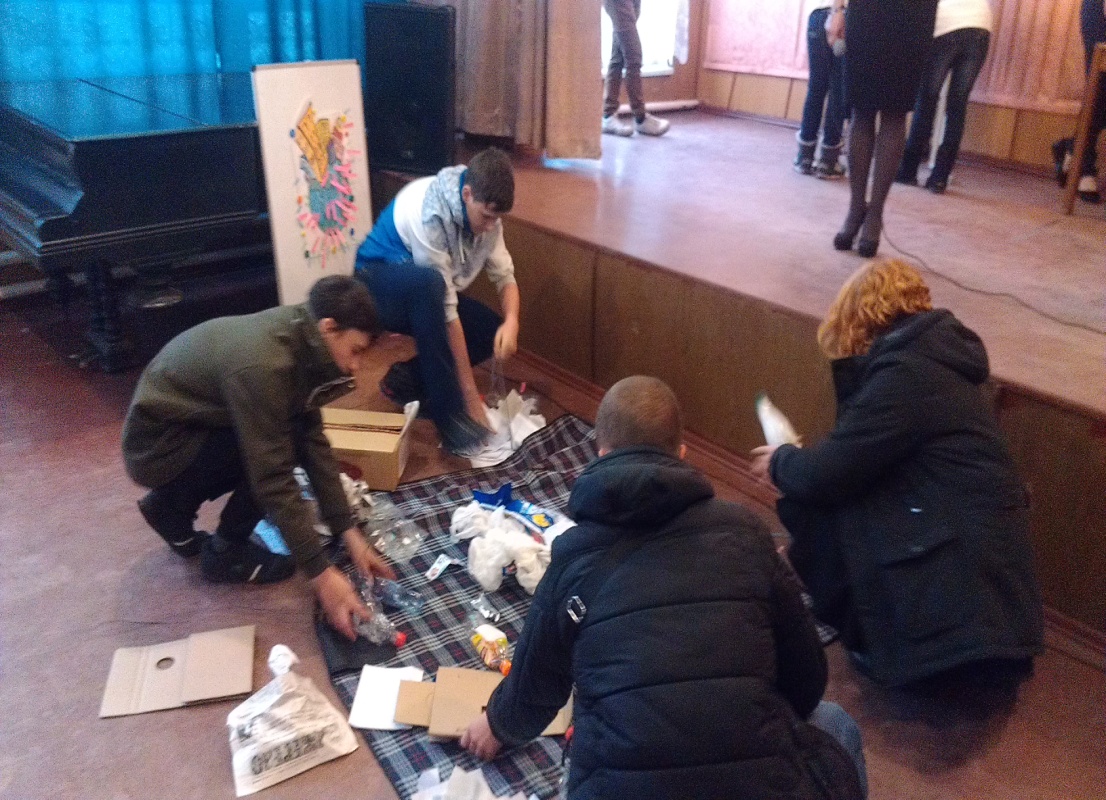 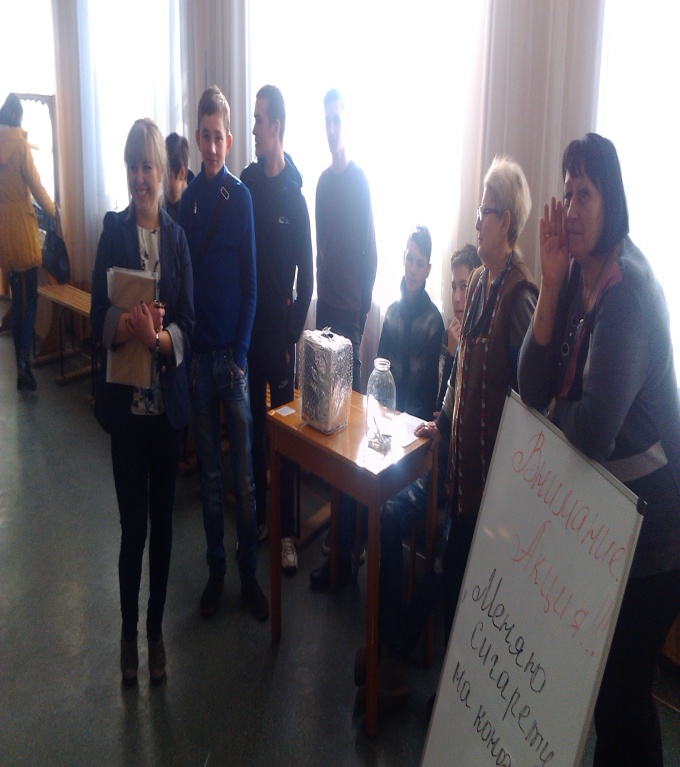 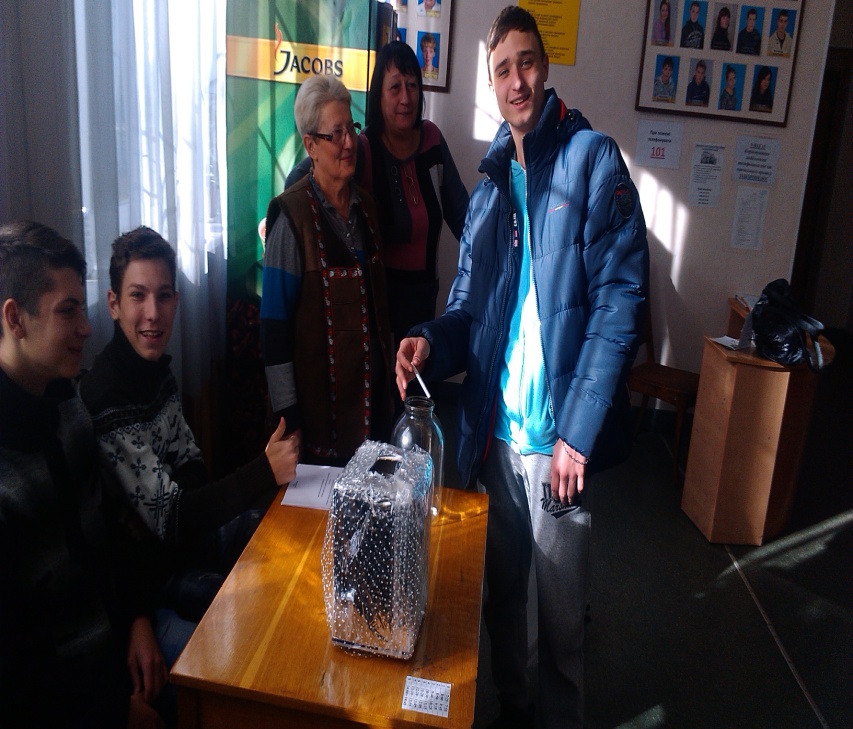 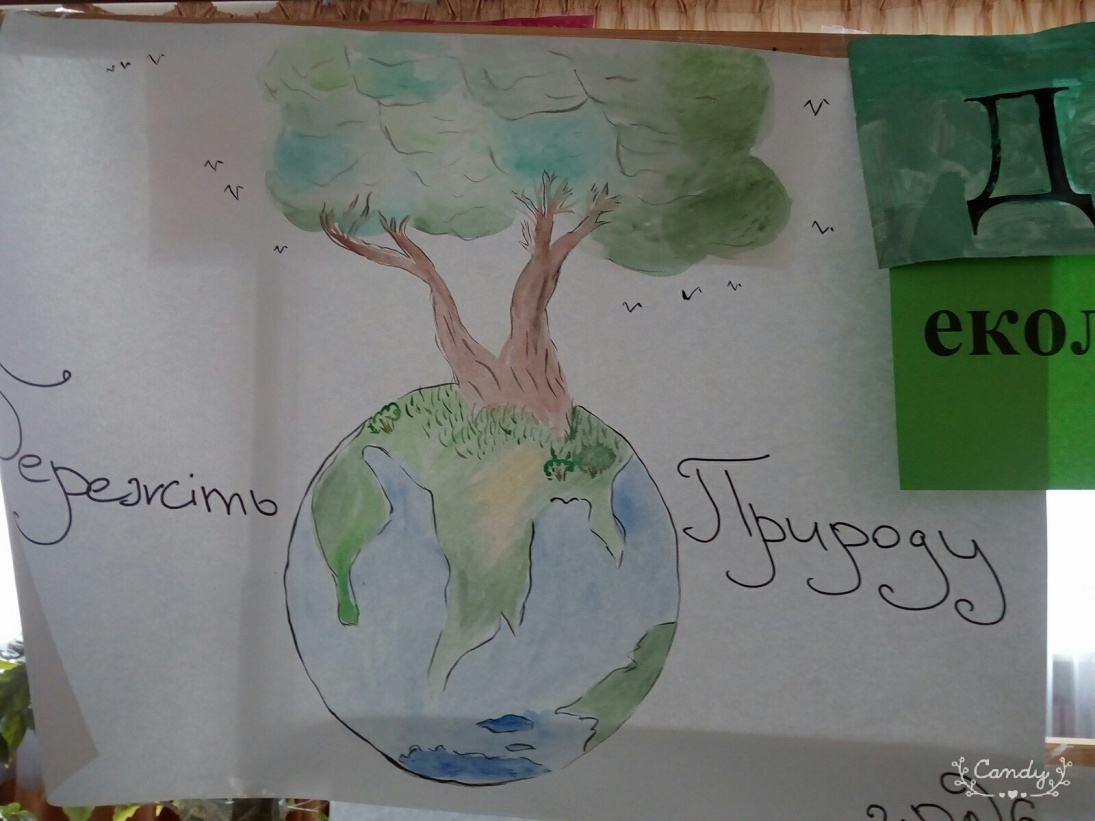 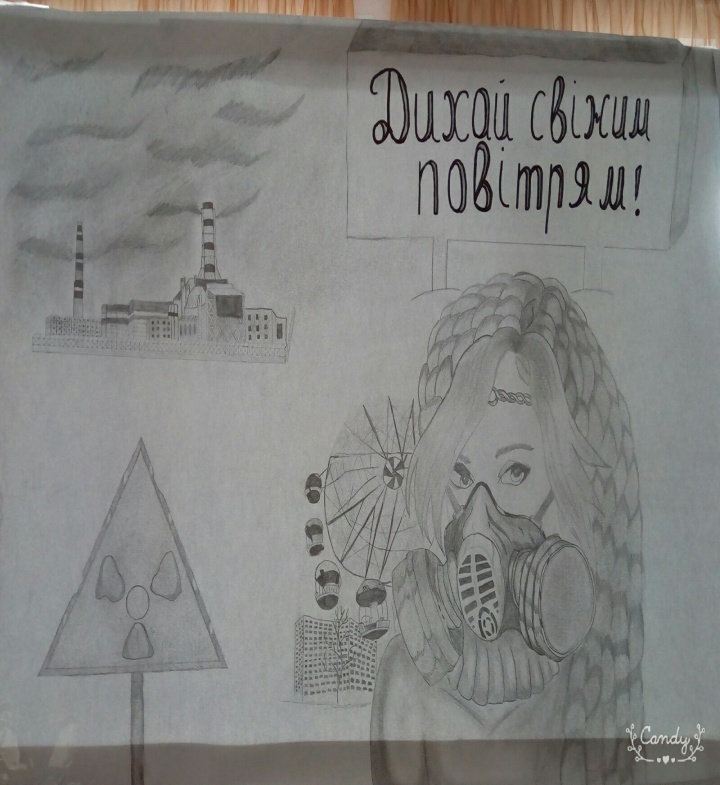 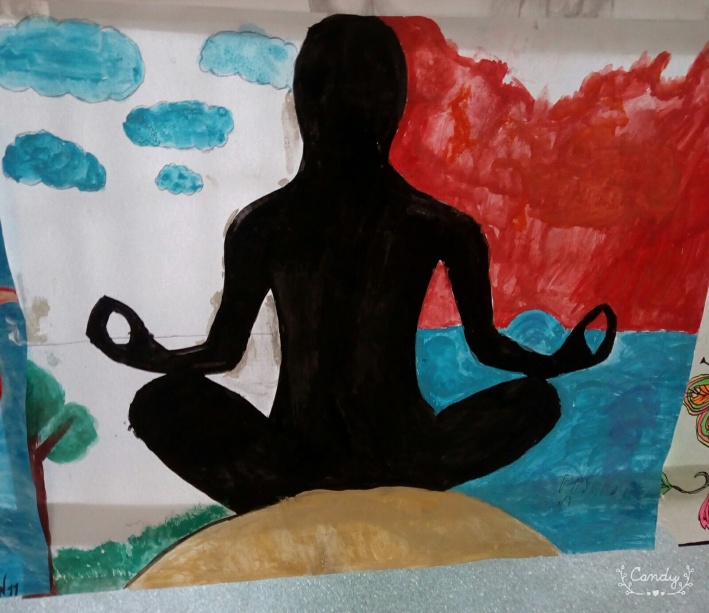 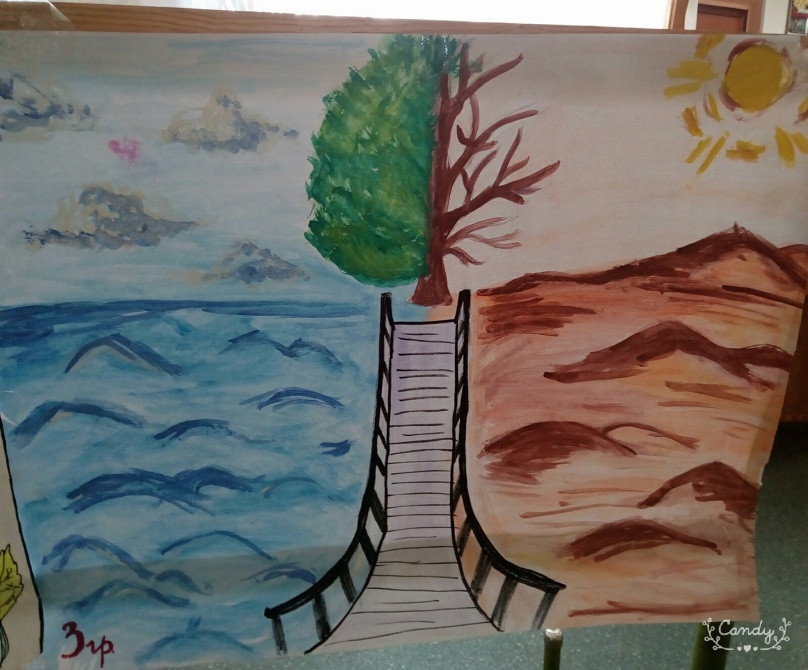 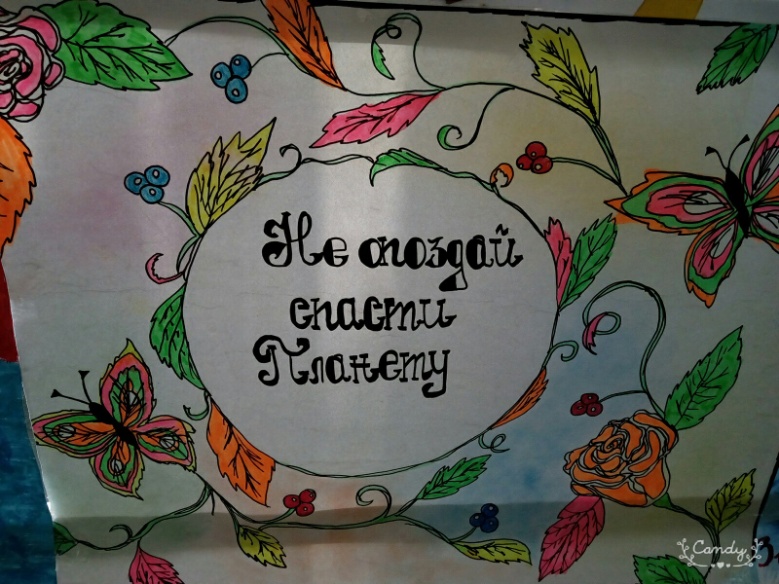 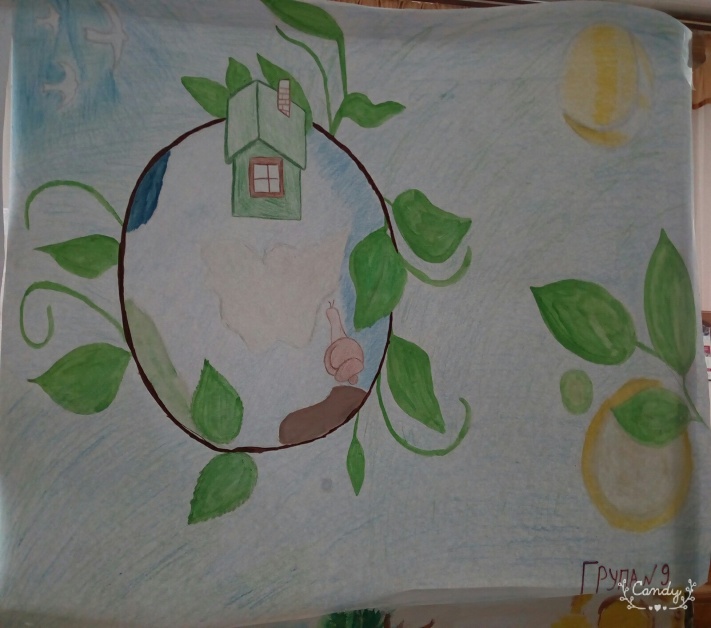 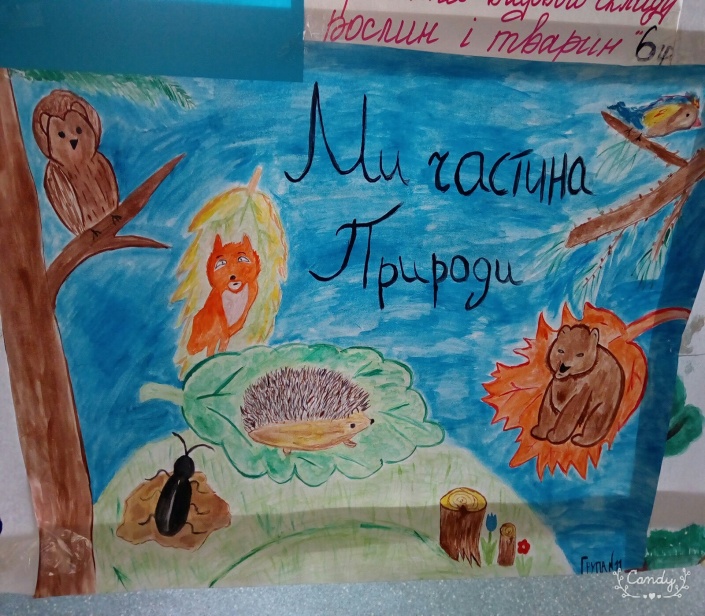 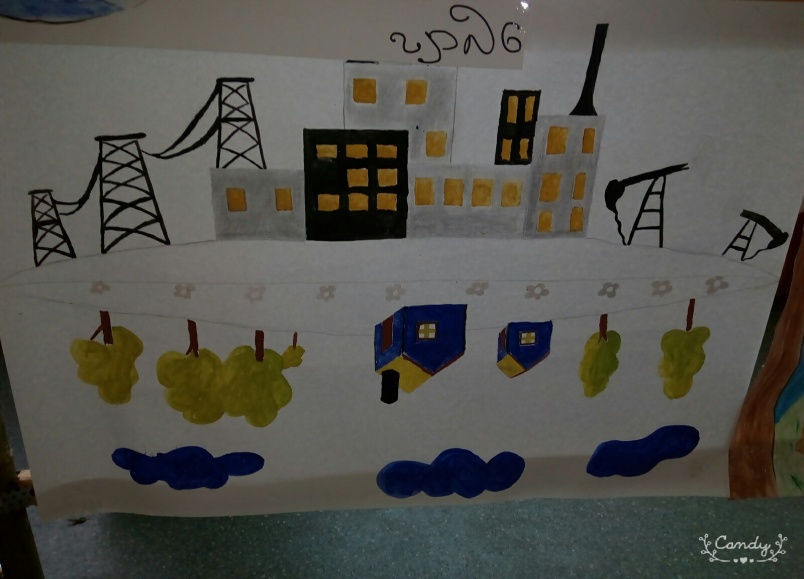 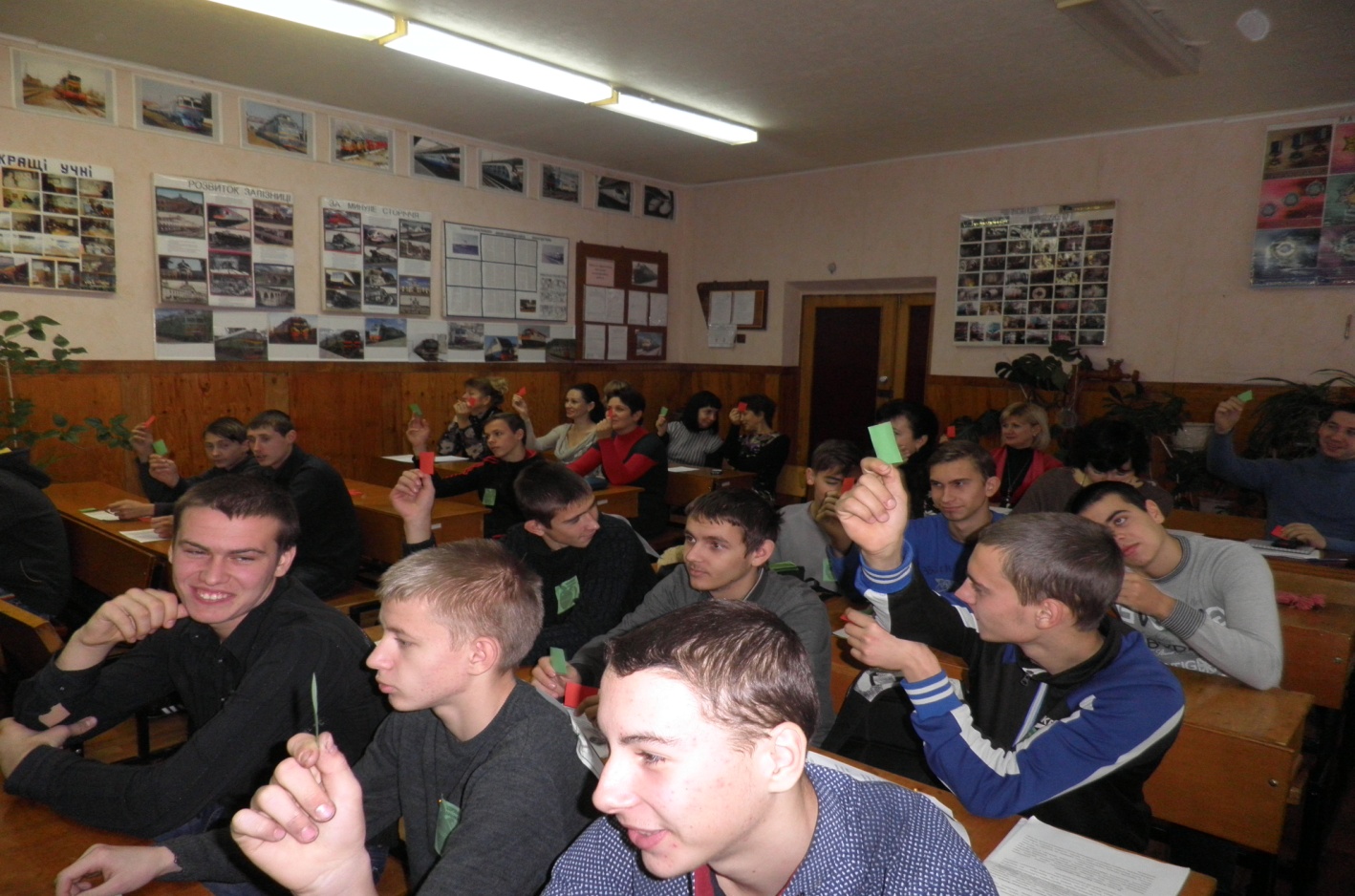 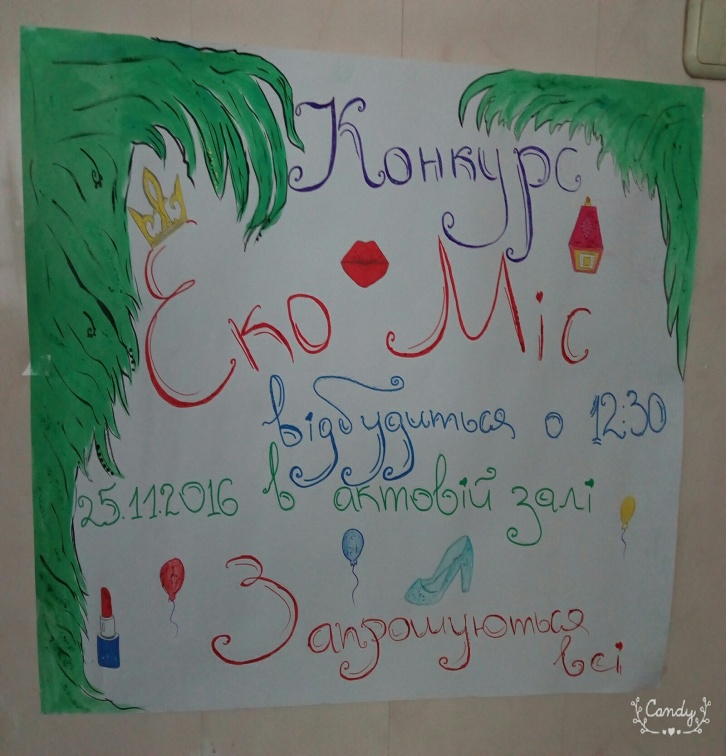 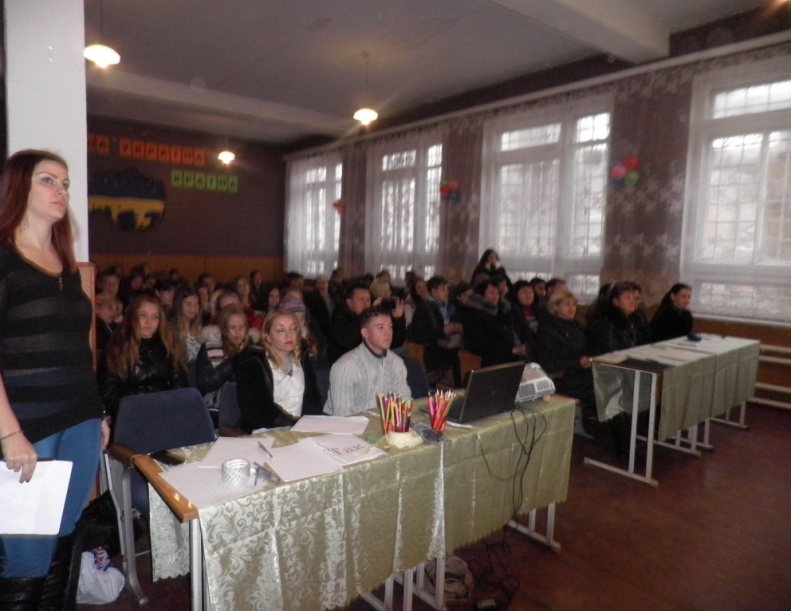 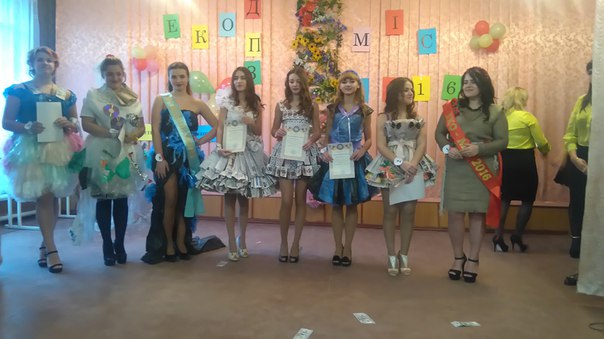 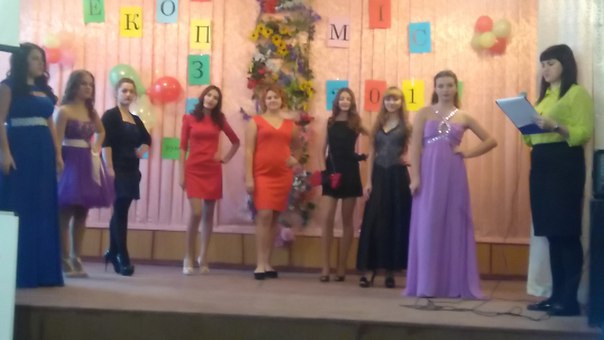 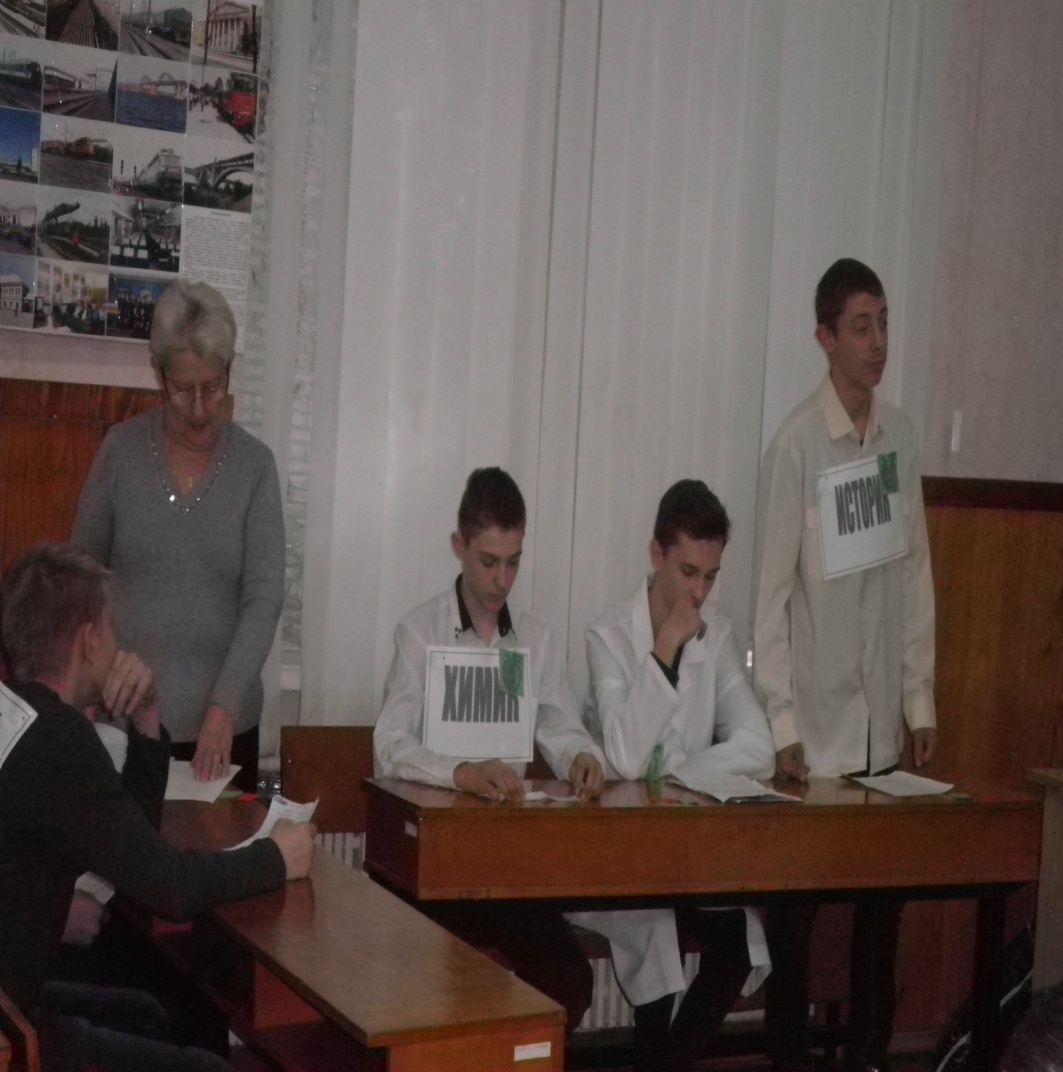 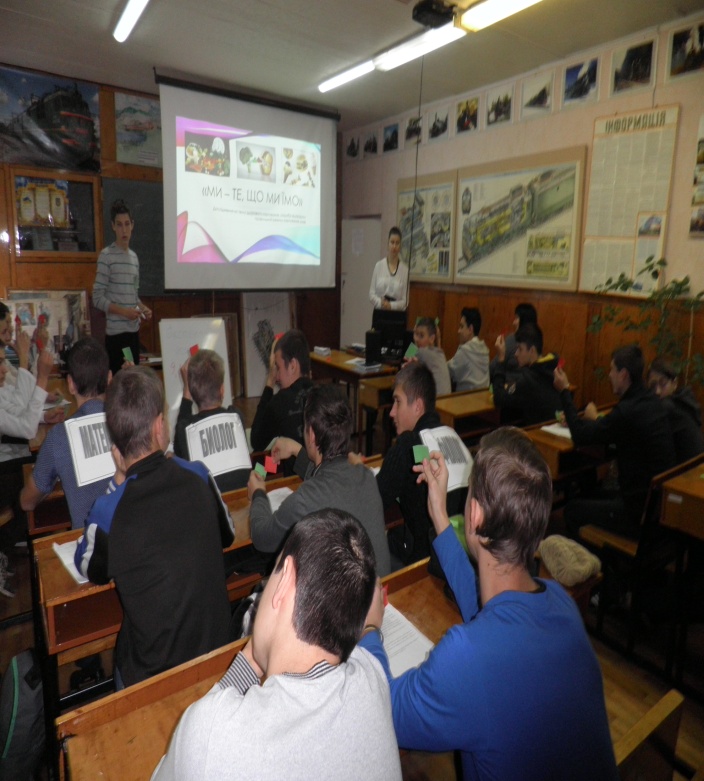  №з/пЗміст заходівТермін виконанняВідповідальні за виконання1Перед 1-м уроком, 1-й поверх -ознайомлення з планом предметного тижня учнів, викладачів та майстрів, підготовка інформаційно-довідкових матеріалів.Конкурс малюнків та стінгазет на екологічну тематику «Ми частина живої природи».Понеділок, 21.11.2016ВикладачСусла С.О.2Після 5-го уроку на 1-му поверсі проведення акції: «Обміняй сигарету на конфету!». 7-й урок, каб.№404, група№11 -презентації учнівських  проектів за темою: «Виробництво екологічно чистих продуктів». Вівторок,22.11.2016Викладачі, майстри35 урок, каб.№204, група №13-конференція «Молодь за чисте довкілля».Середа, 23.11.2016Класні керівники,  викладач4Проведення тематичного проекту «Ми за здоорвий спосіб життя» серед учнів І курсу (групи №8) 3 урок, каб.№401. Розгадування загадок, кросвордів, ребусів.Четвер, 24.11.2016ВикладачіСлєпцова Г.О., Болотова Д.М., майстер в⁄н Дубовик Т.В.5  6 урок, актова зала групи ліцею № 4, 6, 7, 9, 11, 13. Підведення підсумків тижня. Проведення конкурсу – змагання «Екоміс 2016». Нагородження переможців.П′ятниця 25.11.2016Викладачі,майстри